Материально-техническое обеспечение и оснащенность образовательного и тренировочного процесса	В МБУДО СДЮСТШ по автомотоспорту г. Челябинска занятия проводятся: 1. спортивный зал с тренажерами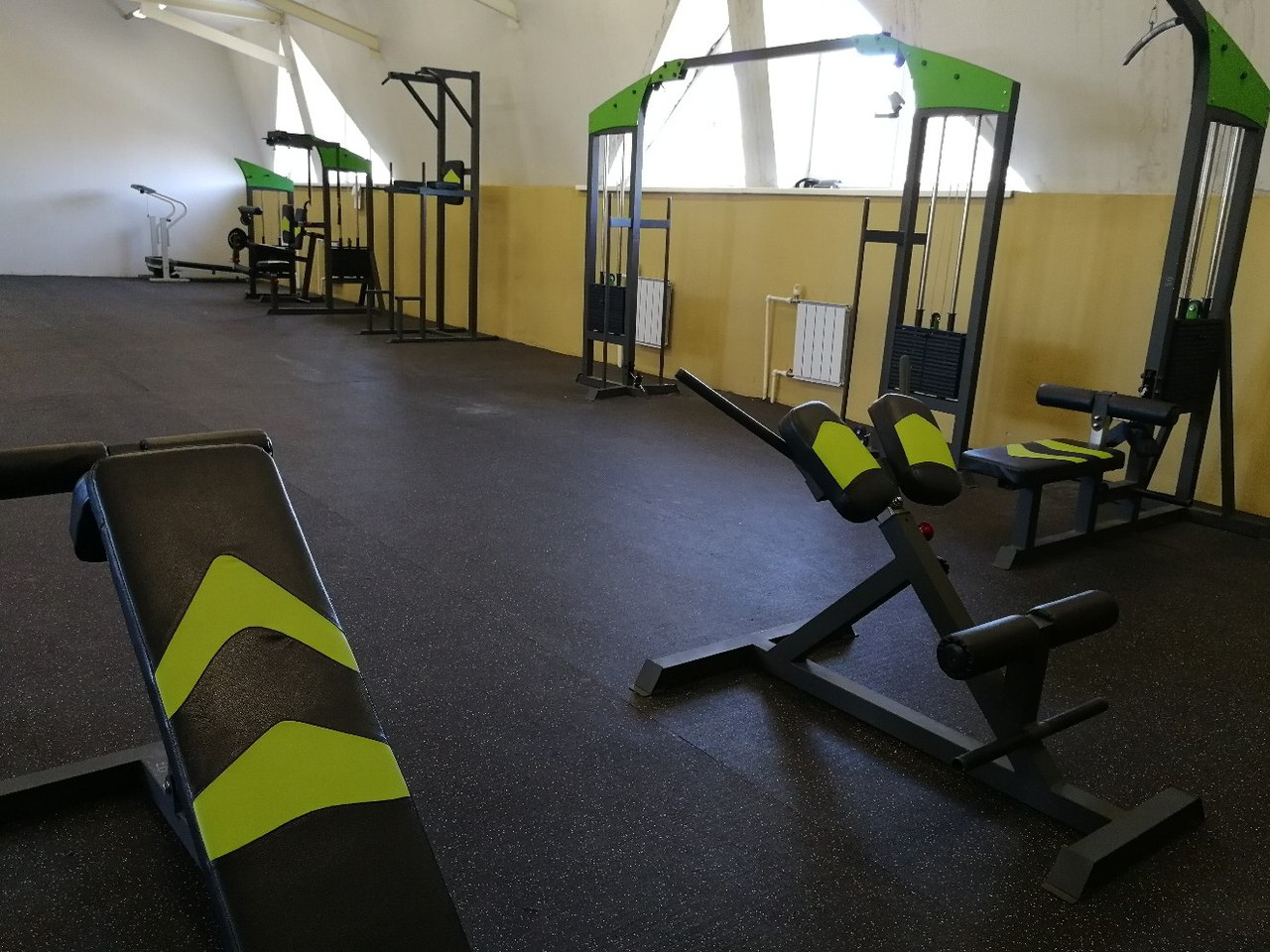 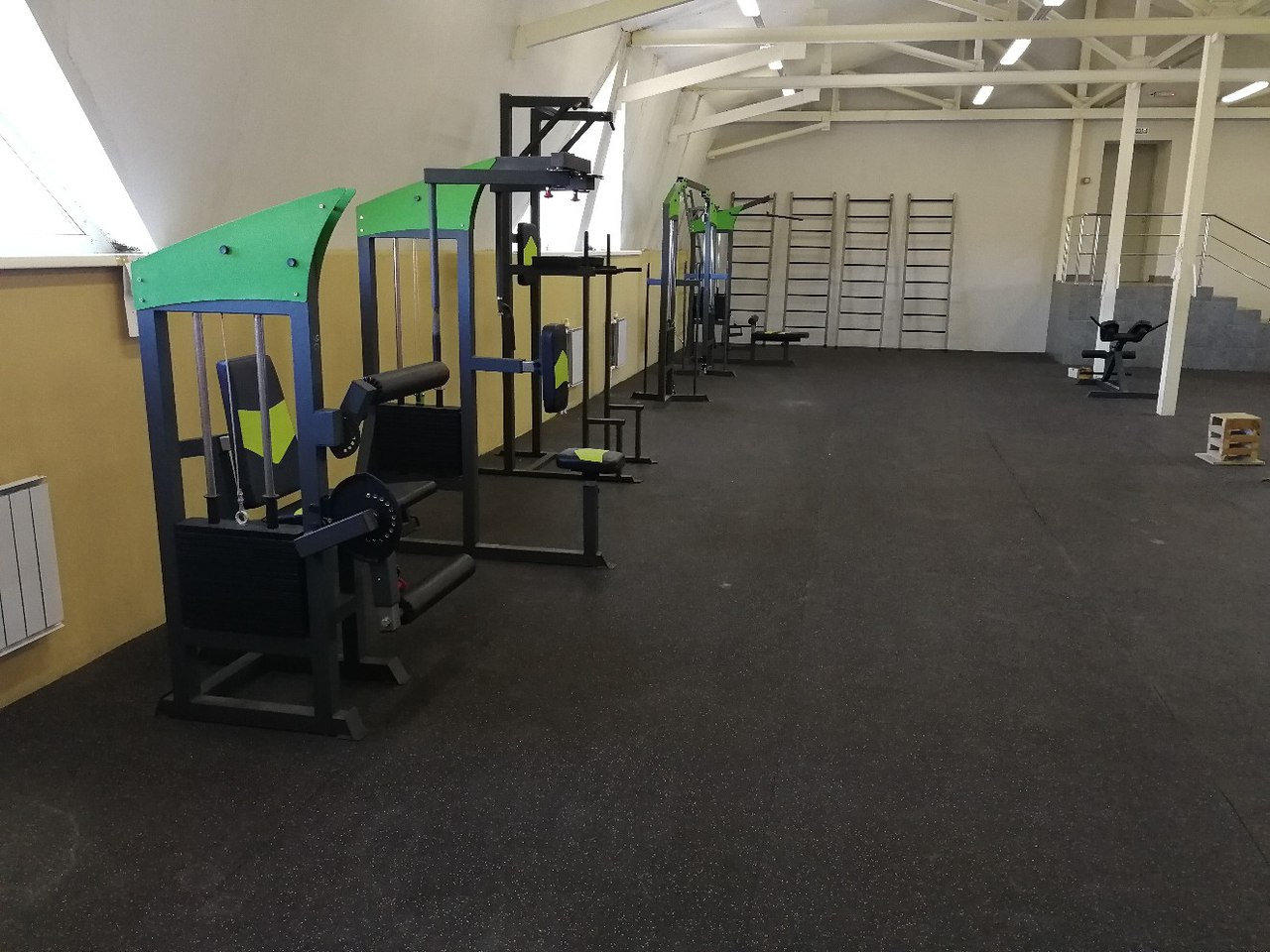 2. класс теоретической и тактической подготовки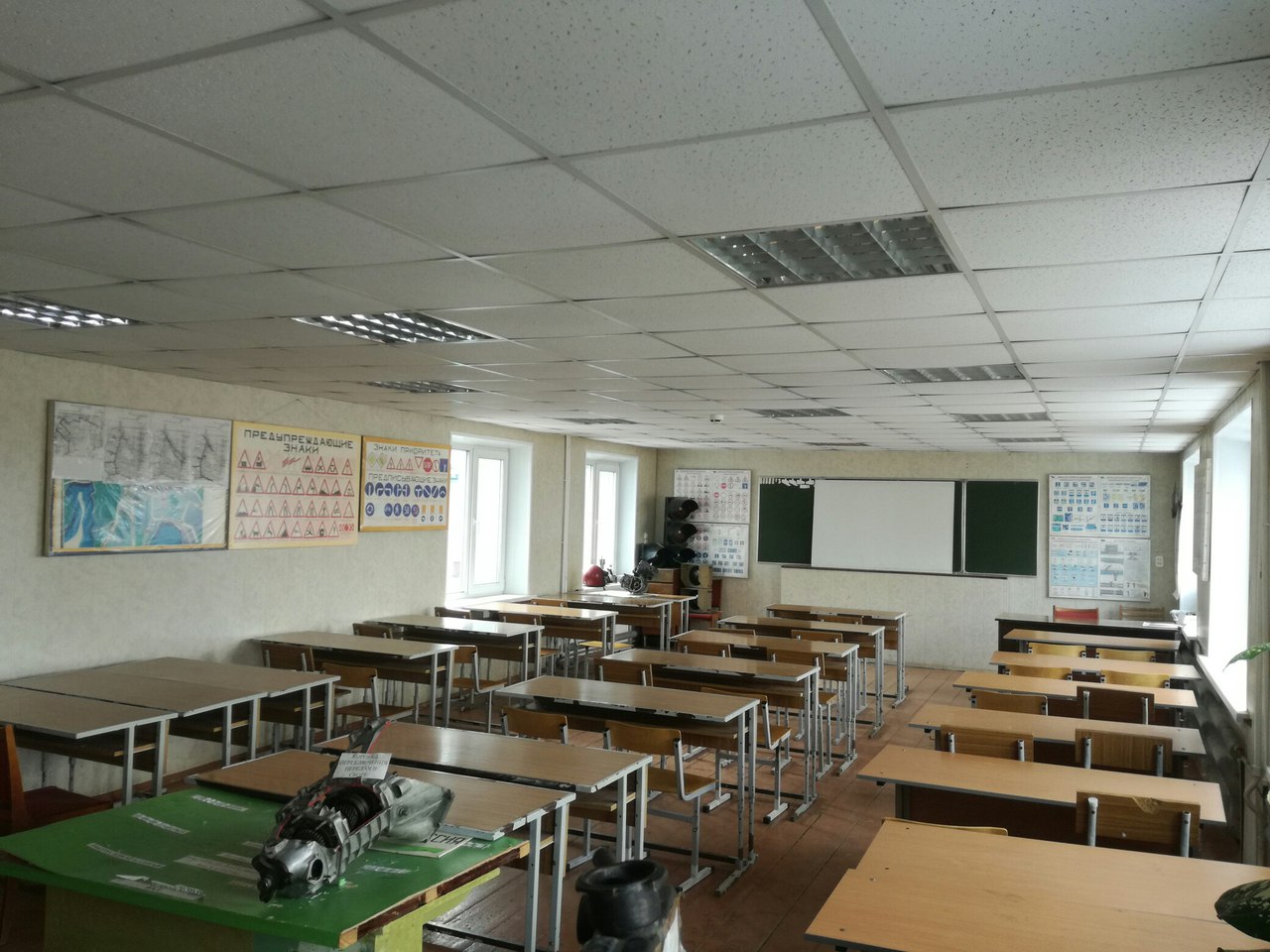 3. учебные боксы для проведения занятий по ремонту и обслуживанию спортивной техники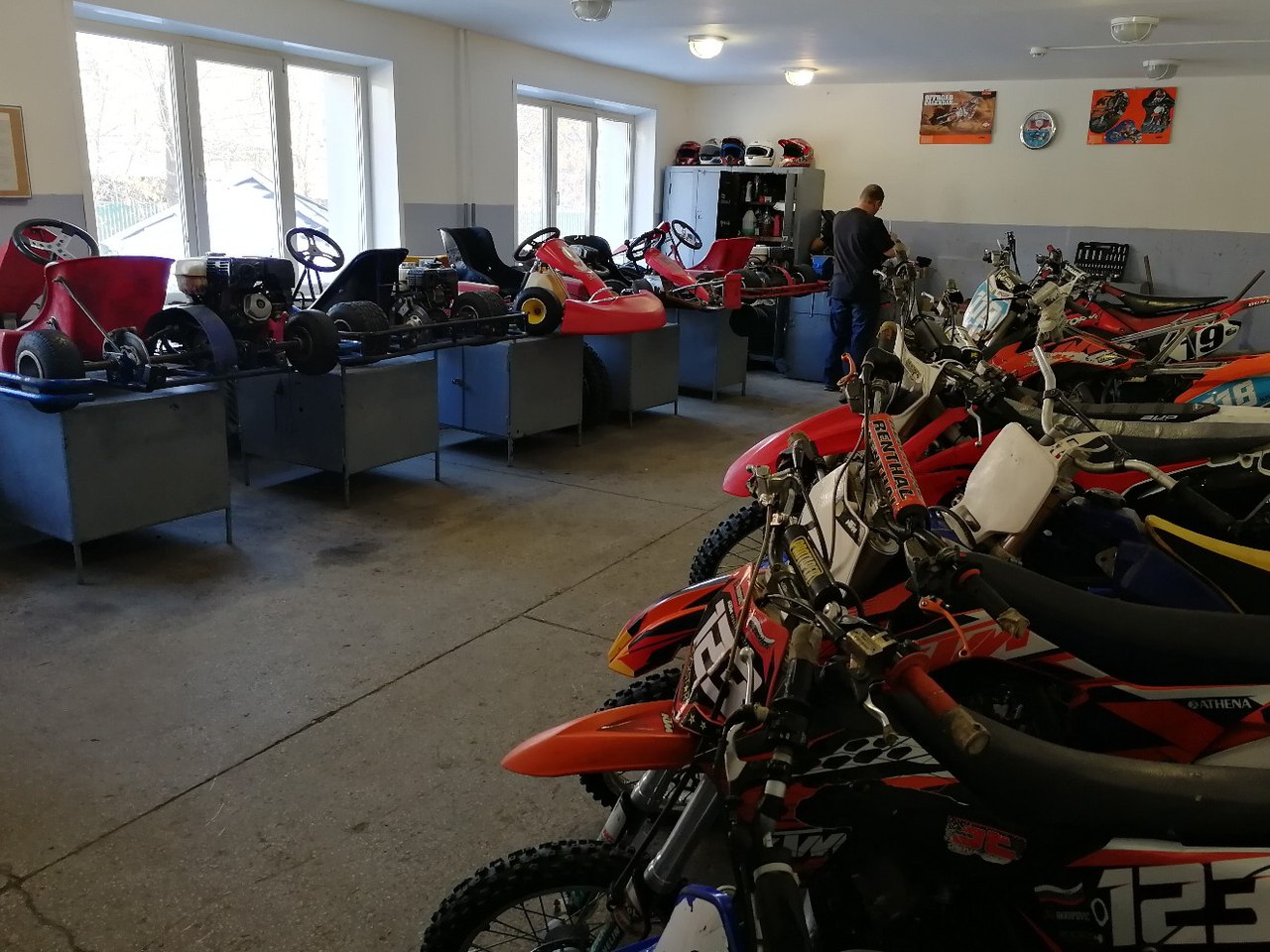 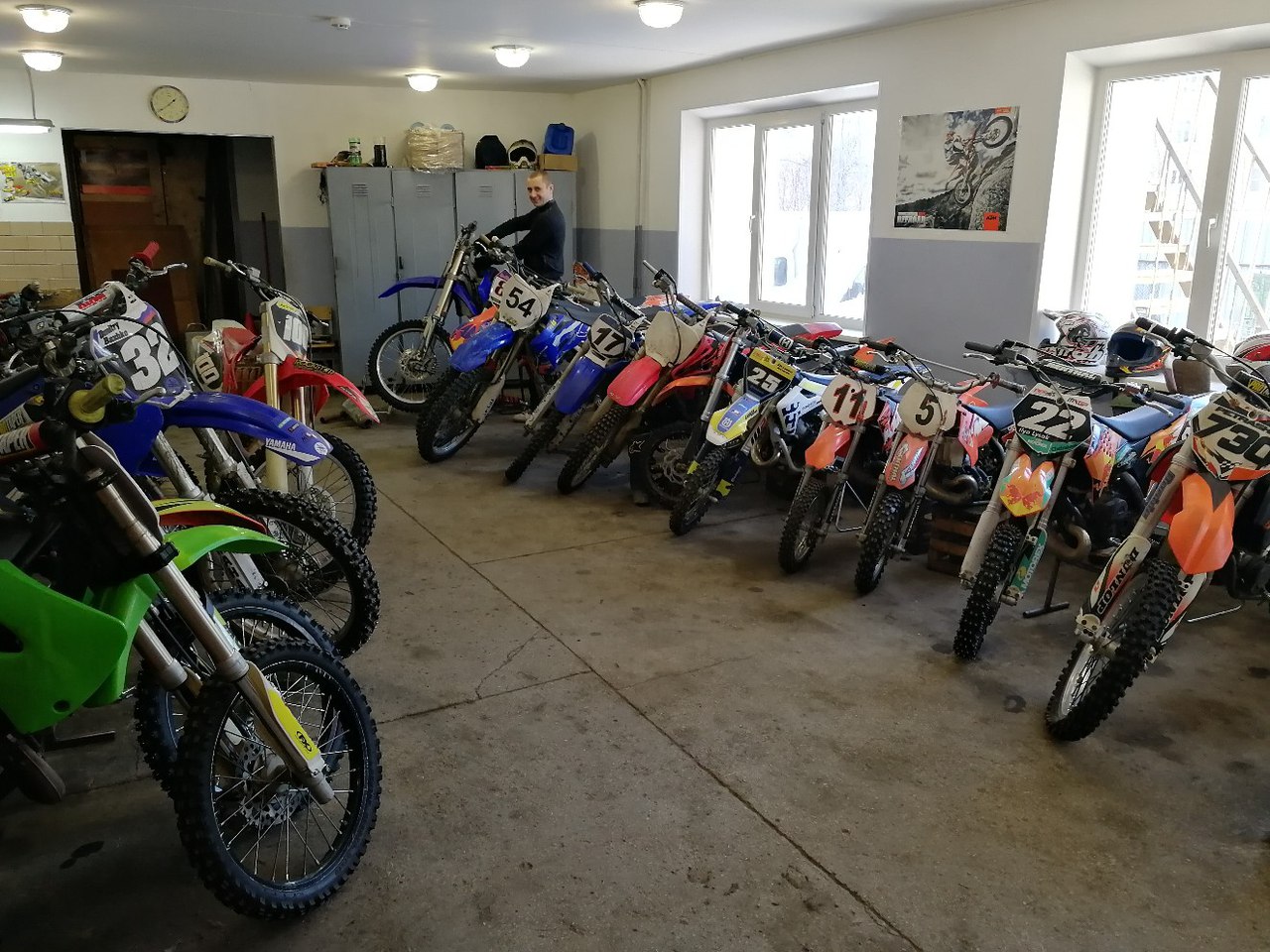 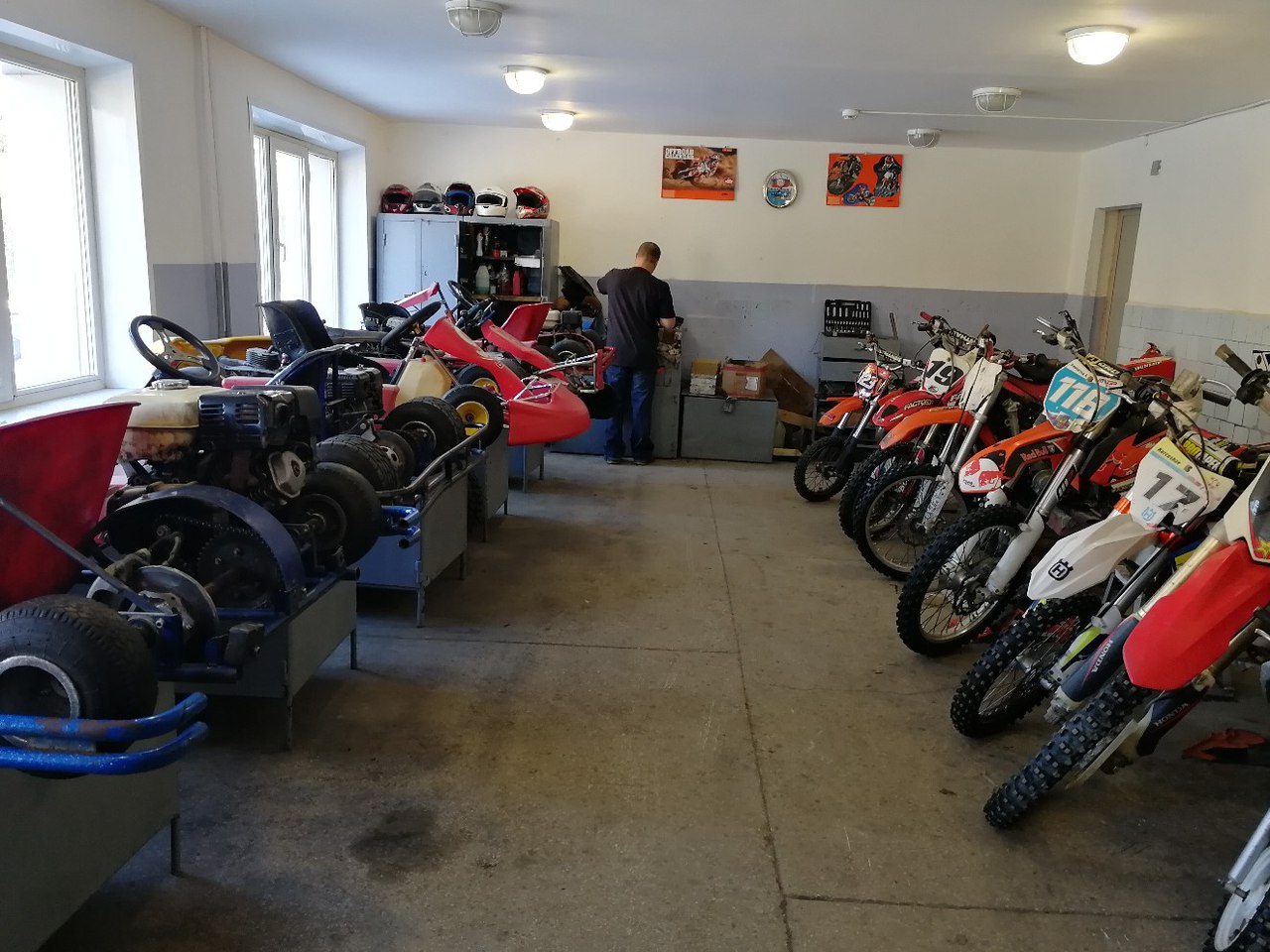 